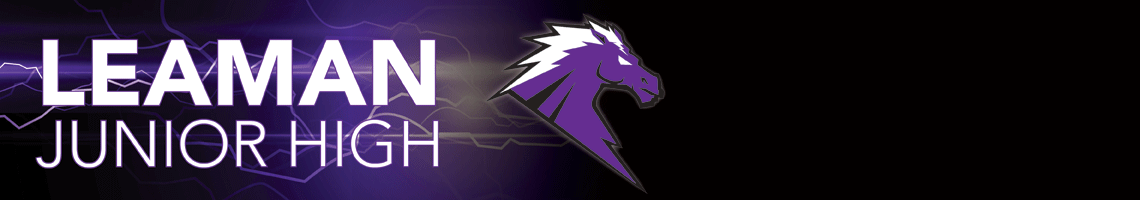 Fall 2017 Final Exam Bell ScheduleExemption Form Distribution Date: December 8, 2017Exemption Form Due Date: Completed forms due to AP’s office by December 13, 2017 by 4:00 pm.Skyward Approved Exemptions Date:  Monday, December 18, 2017 by 4:00 pm.Change in Exemption status forms due to student’s AP Tuesday, December 19, by 4:00 pmFinal Exam Make-up Dates:  Tuesday, January 9 – Friday, January 12, 2018Monday, December 18, 2017:   Regular Bell ScheduleTuesday, December 19, 2017:   Regular Bell ScheduleFailure to attend periods 1 through 7 will result in loss of approved exemptionsWednesday, December 20, 2017:  Full day with 1st and 7th period ExamsStudents must attend class periods in which the student is NOT exempt or loss of exemption(s) may occur.Breakfast and lunch will be servedThursday, December 21, 2017: Full day with 2nd, 4th and 5th period ExamsStudents must attend scheduled final exam period and/or class period if not approved for a final exam exemption.Breakfast and lunch will be servedFriday, December 22, 2017:  Half Day with 3rd and 6th period ExamsBreakfast servedLunch will not be served1st Review1st     Final Exam8:15 – 8:45 (30 minutes)8:45 – 10:15   (90 minutes)5th Review 10:20 – 10:50   (30 minutes)Normal 4th Period Schedule   10:54 – 12:54   (120 minutes)2nd Review   12:58 – 1:25   (27 minutes)7th Review7th   Final Exam1:30 – 2:00  (30 minutes)2:00 -  3:30  (90 minutes)2nd Review2nd   Final Exam    8:15 –  8:45   (30 minutes)    8:45 – 10:15 (90 minutes)3rd Review (If at High School)    10:20 – 10:50 (30 minutes)6th Review (If at High School    10:55 – 11:25 (30 minutes)Normal 4th Period Schedule    10:20 – 12:20 (120 minutes)4th   Final Exam  12:25 – 1:55   (90 minutes)5th   Final Exam 2:00 -  3:30     (90 minutes)3rd   Final Exam 8:15 -10:10  (25 minutes review, 90 minutes exam)6th   Final Exam   10:15 -12:15 (30 minutes review, 90 minutes exam)